 San Juan Bautista School of Medicine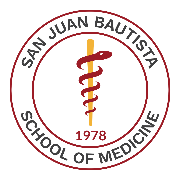 Bachelor Degree of Sciences in NursingBachelor of Science in Nursing Curricular SequenceBSN Program | 06.2020San Juan Bautista School of MedicineBachelor Degree of Sciences in NursingDistribution of BSN Program total credits hoursBSN Program | 06.2020              “This Curriculum Sequence apply to class 2022, 2023, 2024 and 2025”CodeCourse TitleCreditsENG 101Basic Composition English 13MAT 101College Algebra4SOC  101Fundamentals of Sociology3LAT 101Latin American and the Caribbean I: The Colonial Period3BIO 101Anatomy and Physiology 14Total Semester 117ENG 102Advanced Composition English II3SPAN 101Basic Spanish 3CHE 101Preparation for general Chemistry3LAT 102Afro Caribbean Societies and Cultures3BIO 102Anatomy and Physiology 24Total Semester 216CHE 202Essential of General Chemistry3CHE 203Essential of General Chemistry Laboratory2SPA 202Advanced Spanish 3SOC 202Race, Ethnicity and Society3PHIL 201Contemporary Moral Issues3NUR 101Human Growth and Development3Total Semester 317ANT 201Introduction to Evolution3NUR 102Analysis and Action for Community Health3BIO 201Microbiology4PSY 201General Psychology3Total Semester 413PHA 201Health Assessment3COM 101Information and Technology in Nursing3NUR 201Nursing as Human Sciences3NUR 202Therapeutic Nursing Intervention 1: Introduction to professional Nursing6Total Semester 515NUR 301Ways of Knowing Nursing: Nursing Research3NUR 302Therapeutic Intervention II: Adult Health Nursing3CodeCourse TitleCreditsNUR 303Therapeutic Intervention III: Psychiatric and Mental Health Conditions6NUR 304Pharmacologic Basis of Nursing Practice3Total Semester 615NUR 401Altered Health States: Pathophysiology3NUR 402Therapeutic Interventions IV: Childbearing and Childbearing Families6NUR 403Decision Making3PHIL 202Bioethics3Total Semester 715NUR 404Trends and Issues in Nursing and Health Care3NUR 405Therapeutic Interventions V: Nursing Synthesis6NUR 406Professional Nursing Management3Total Semester 812Total BSN Credits120ComponentsGeneralEducationCoursesBasic sciences (Prerequisites)Concentrationcredits (Nursing)Total creditsCredits462054120